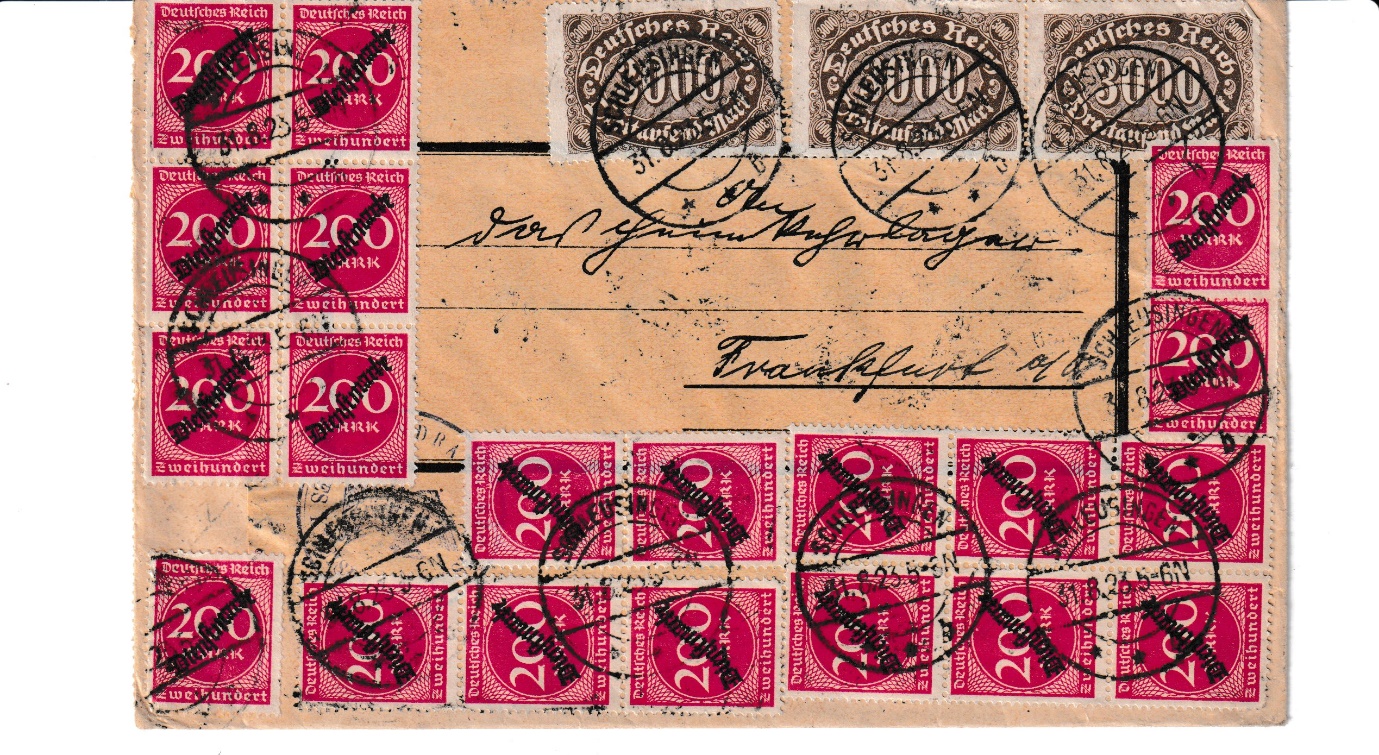 309-2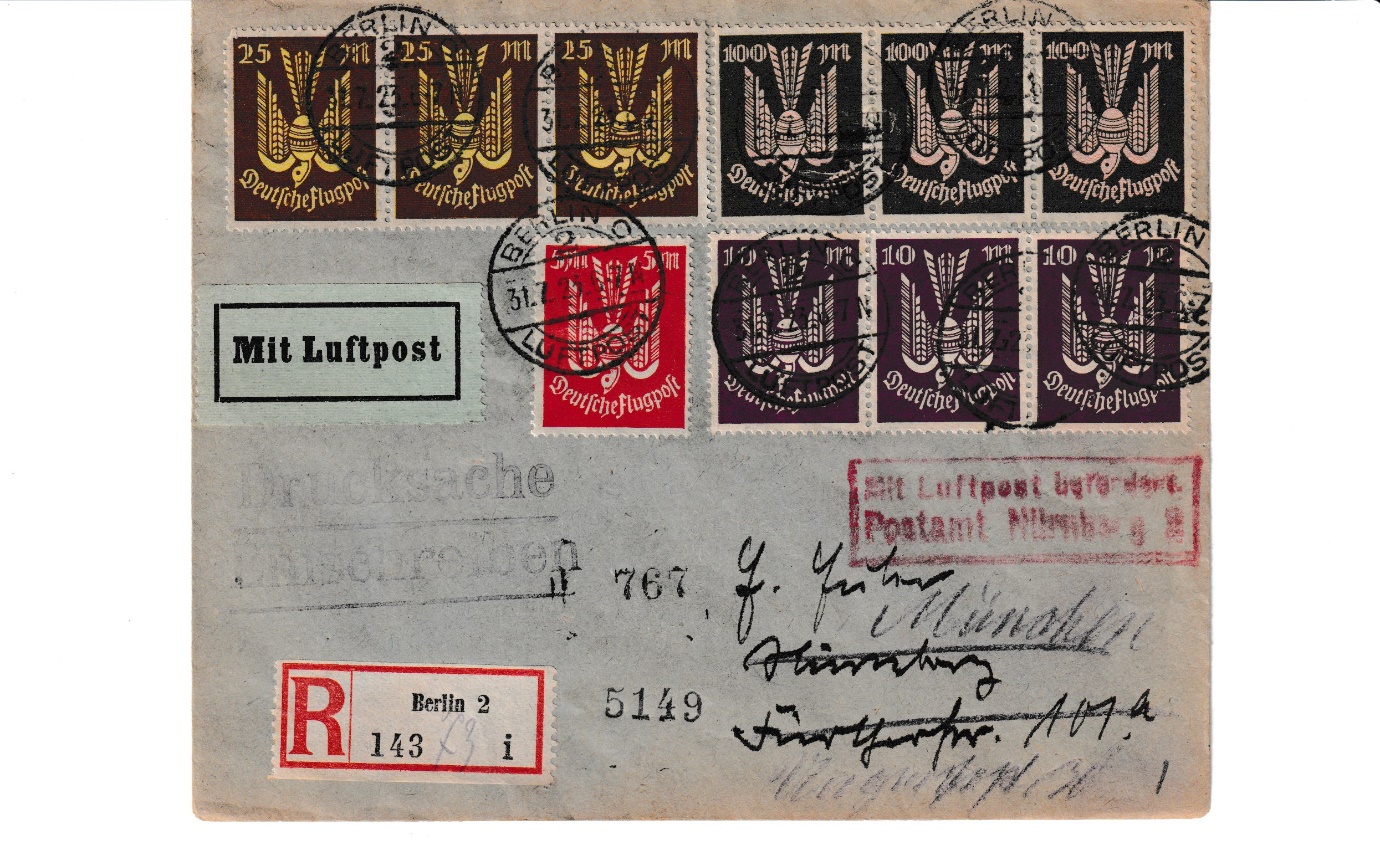 309-6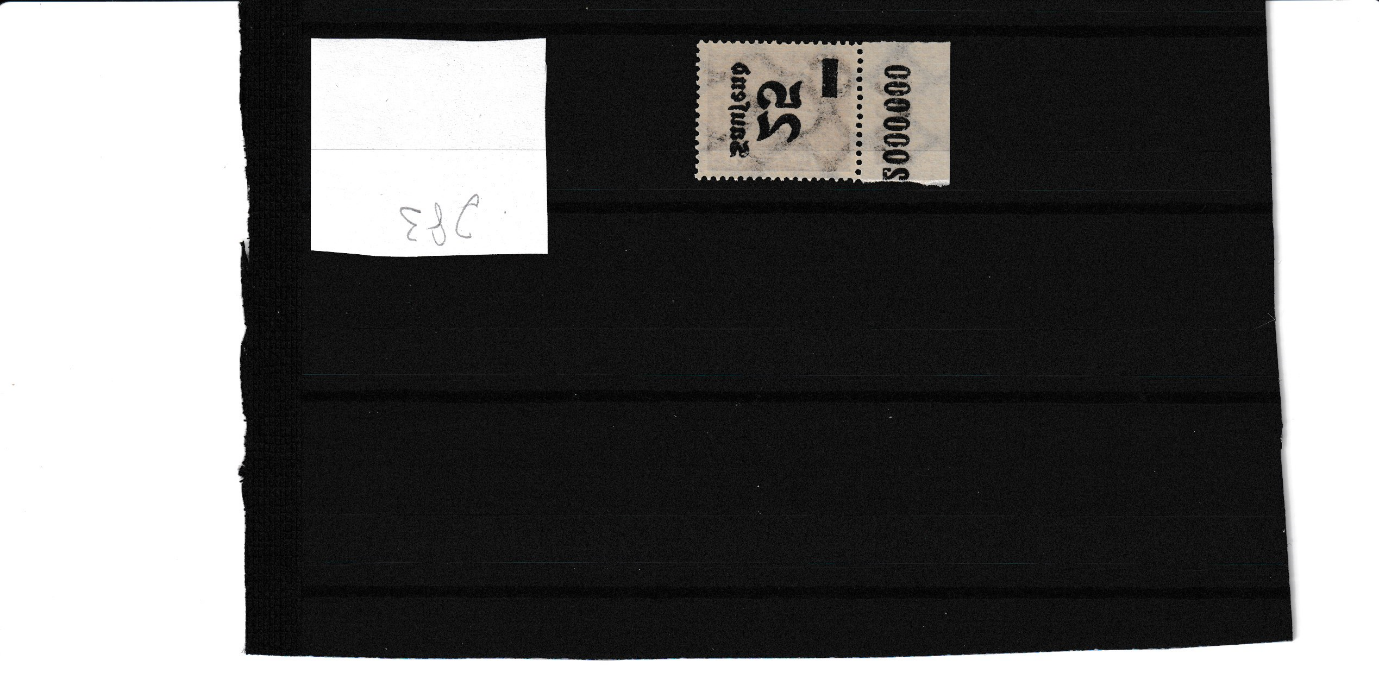 309-15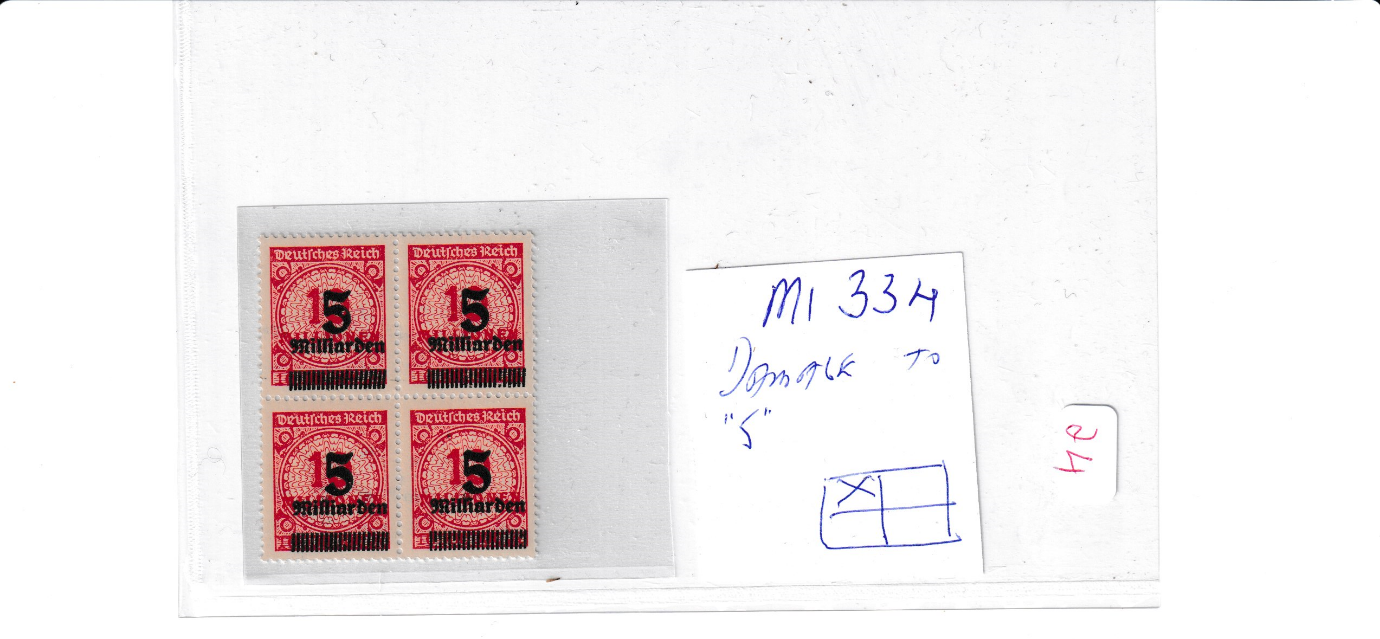 309-24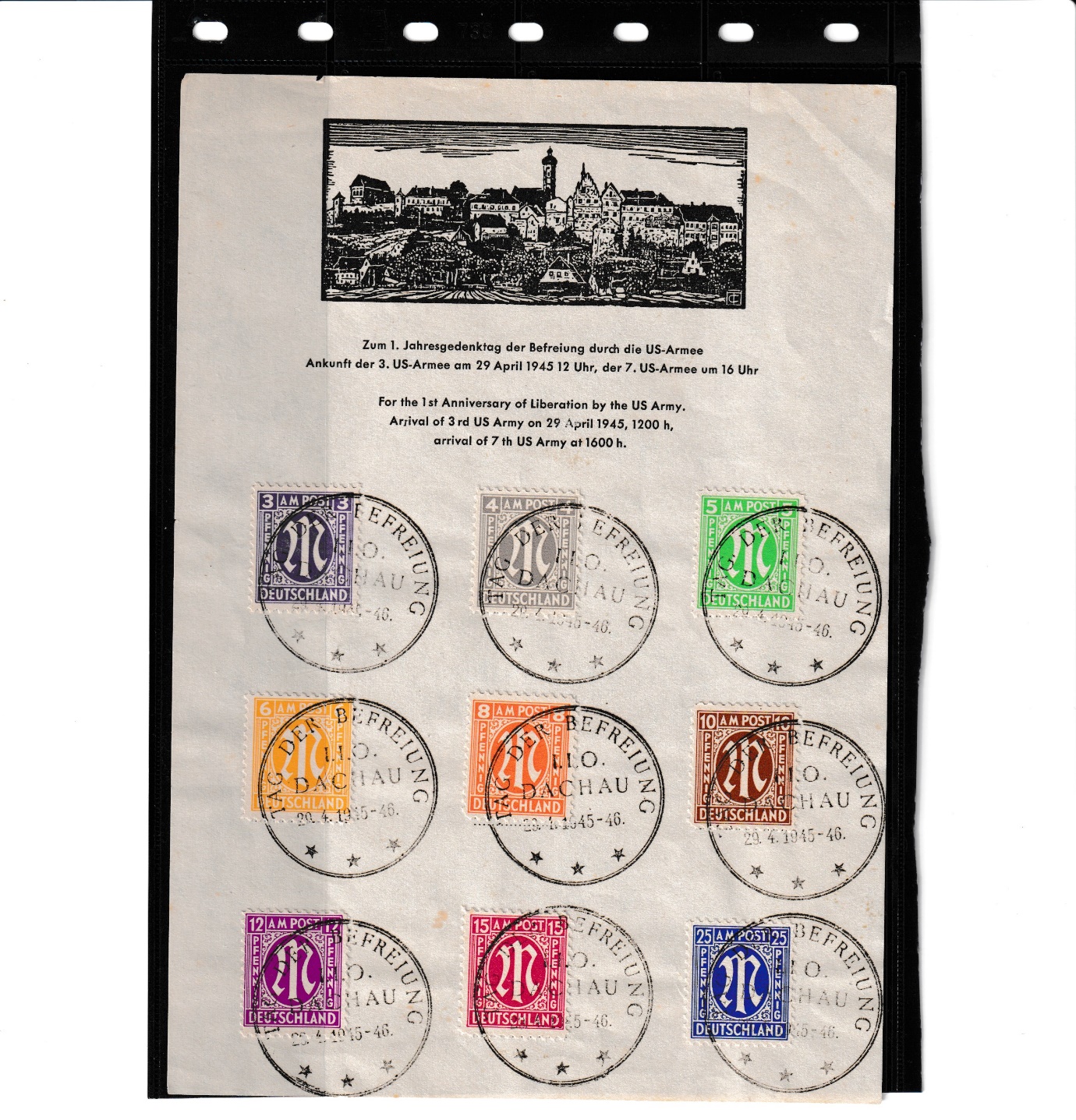 309-27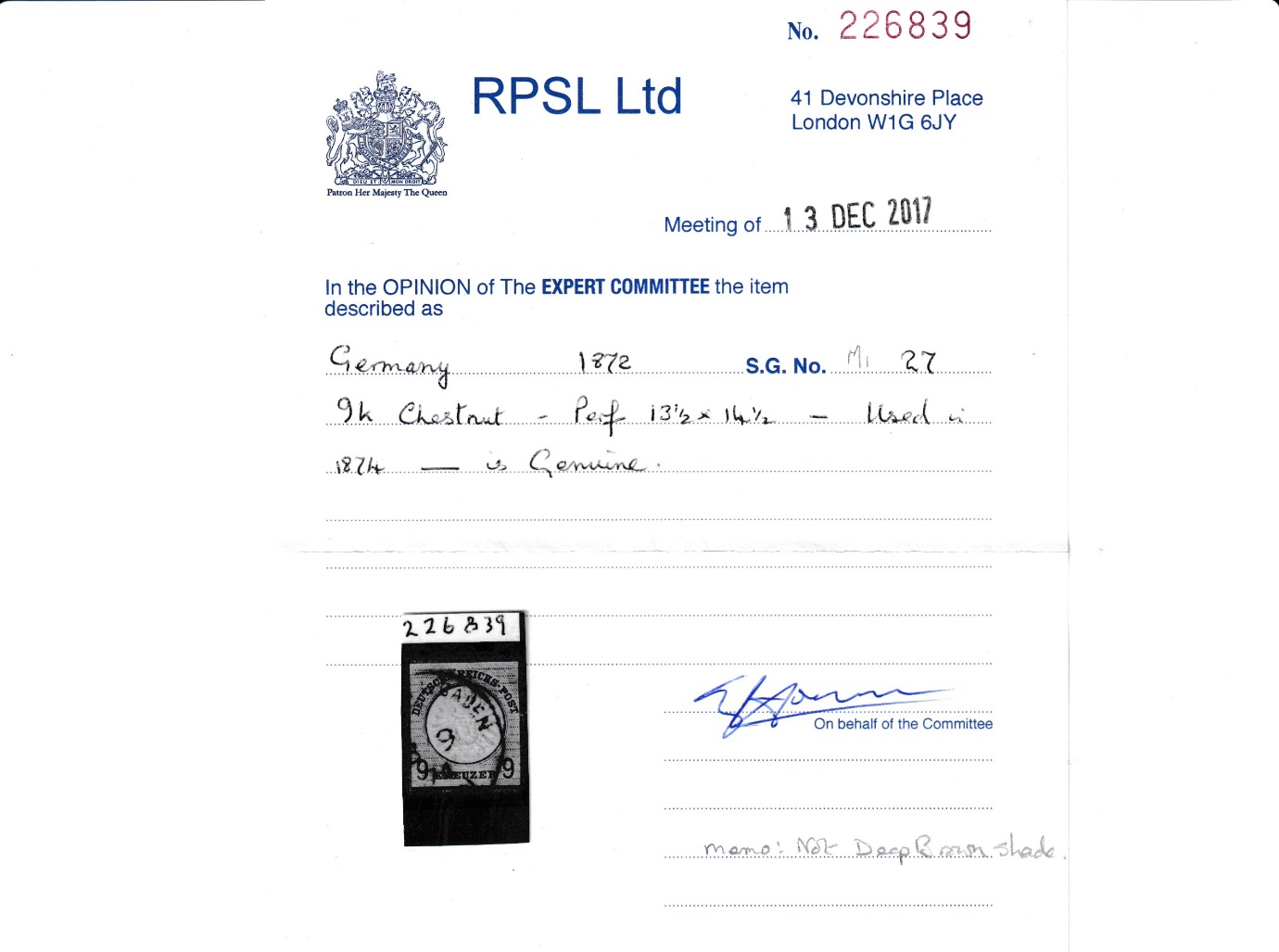 309-34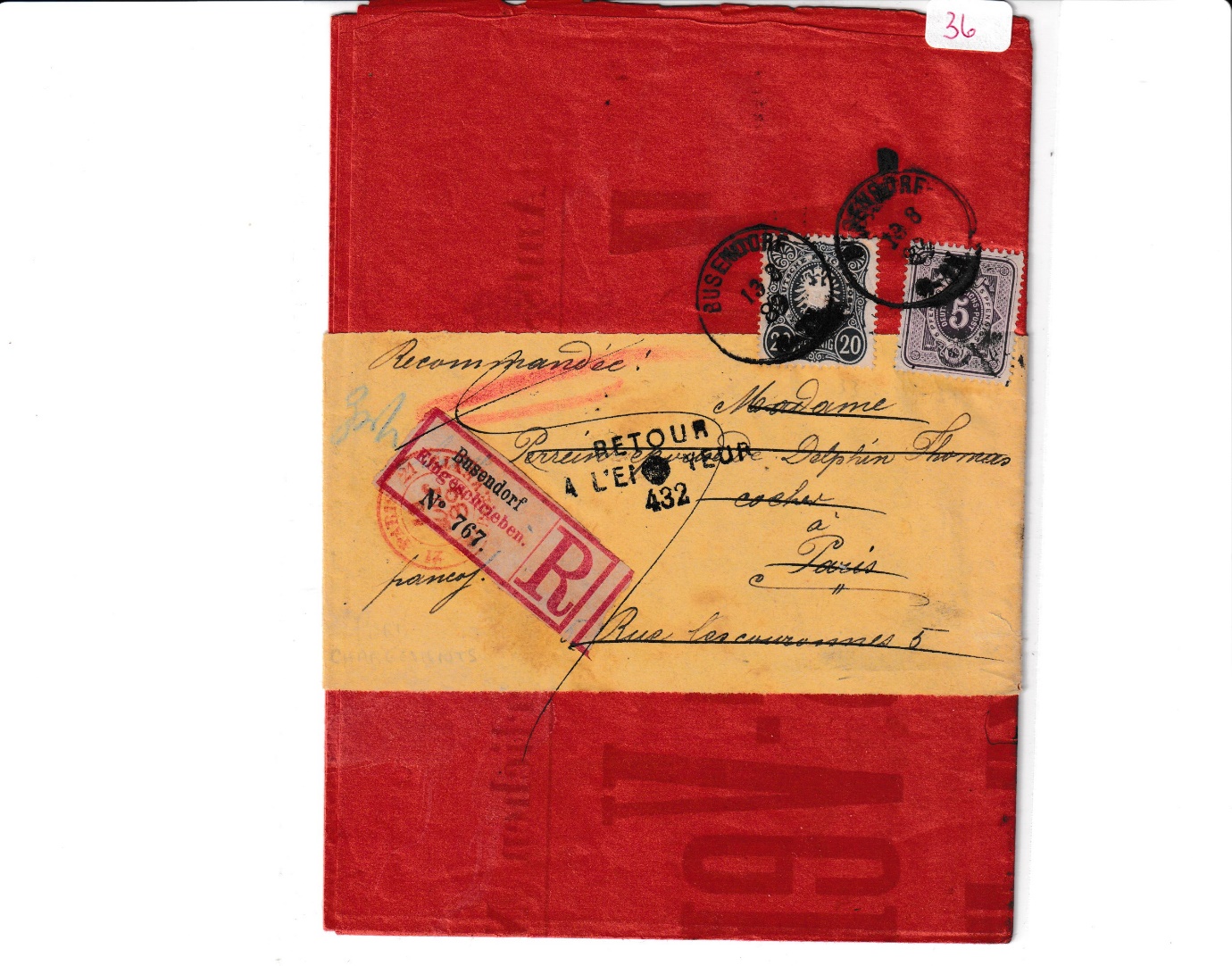 309-36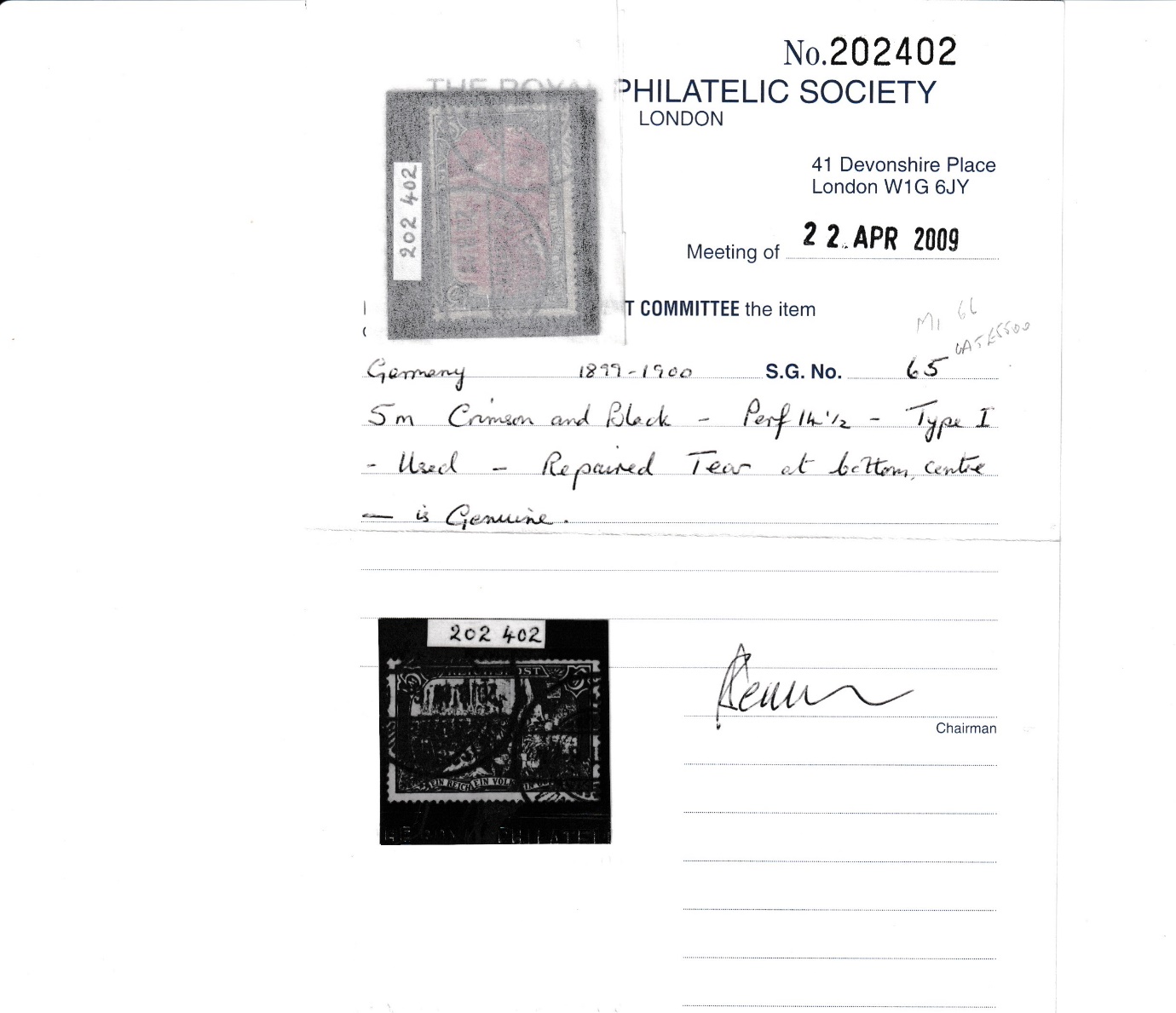 309-39a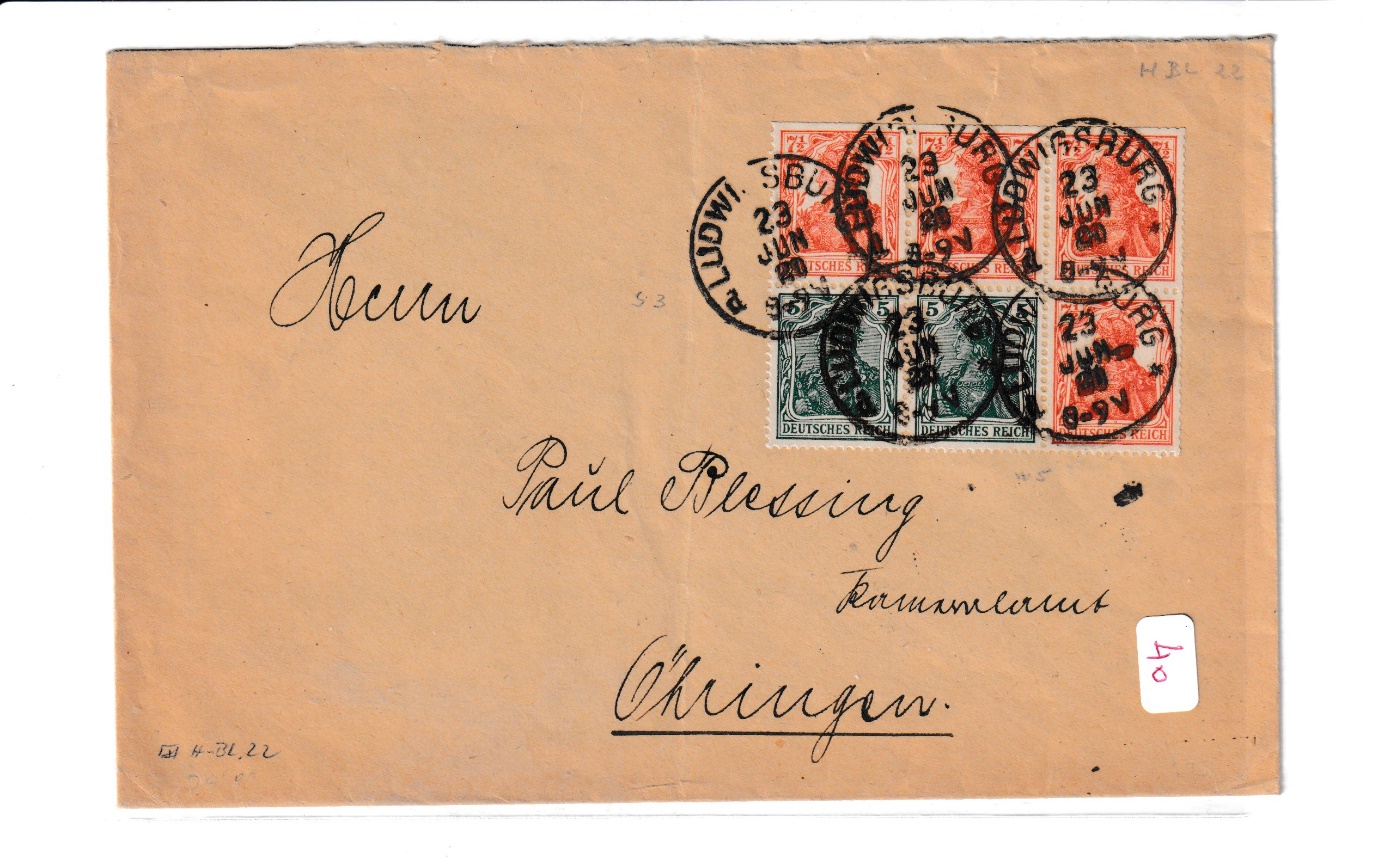 309-40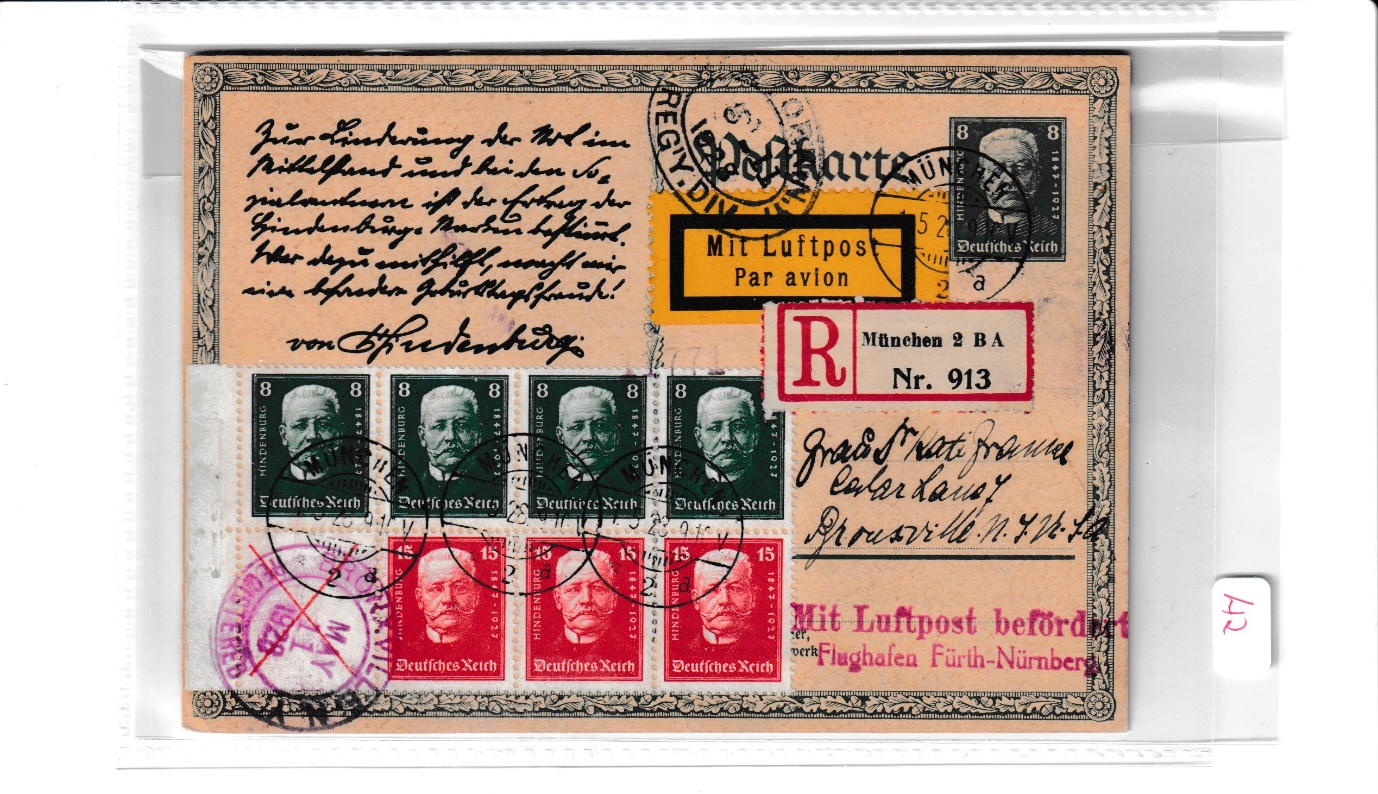 309-42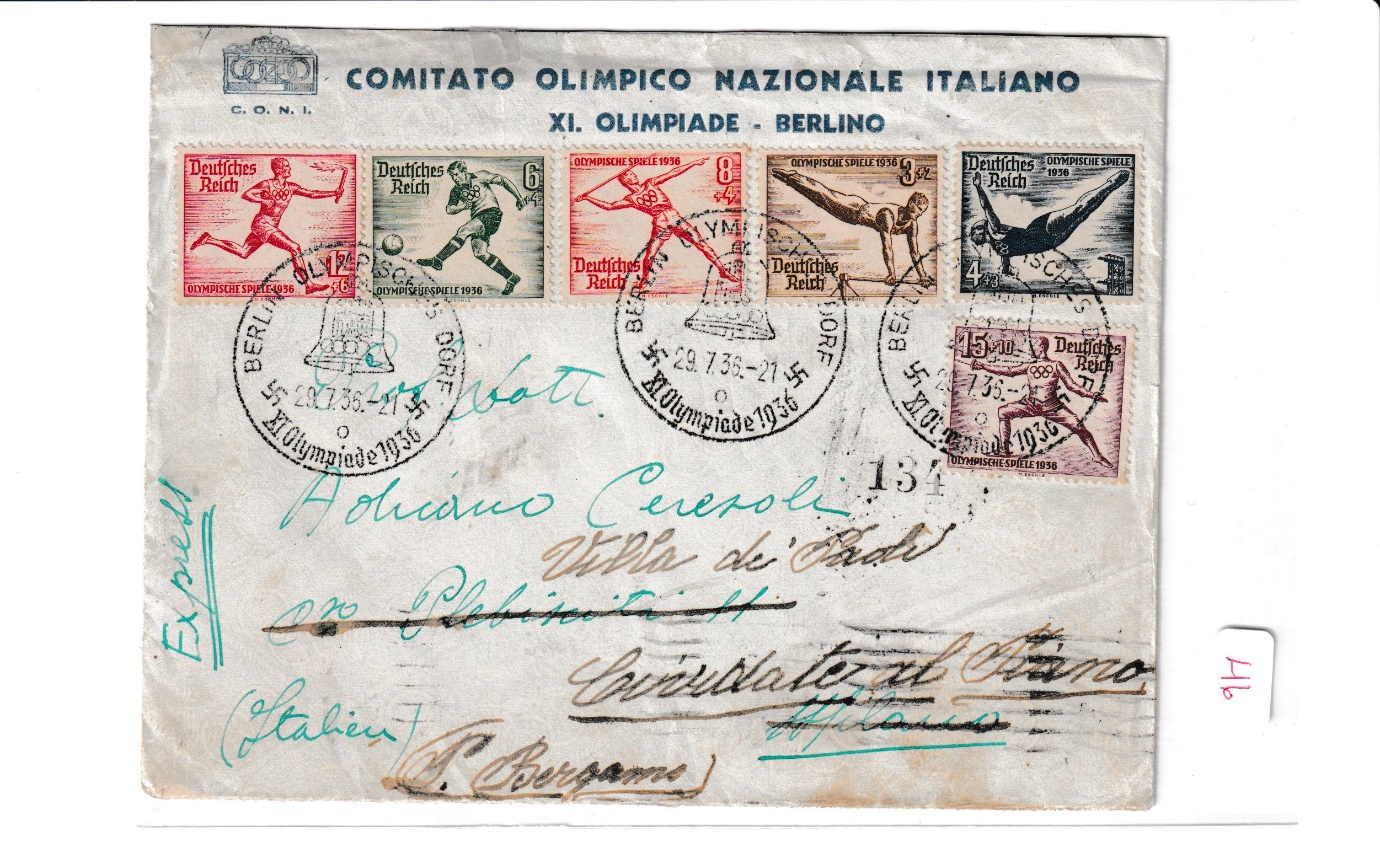 309-46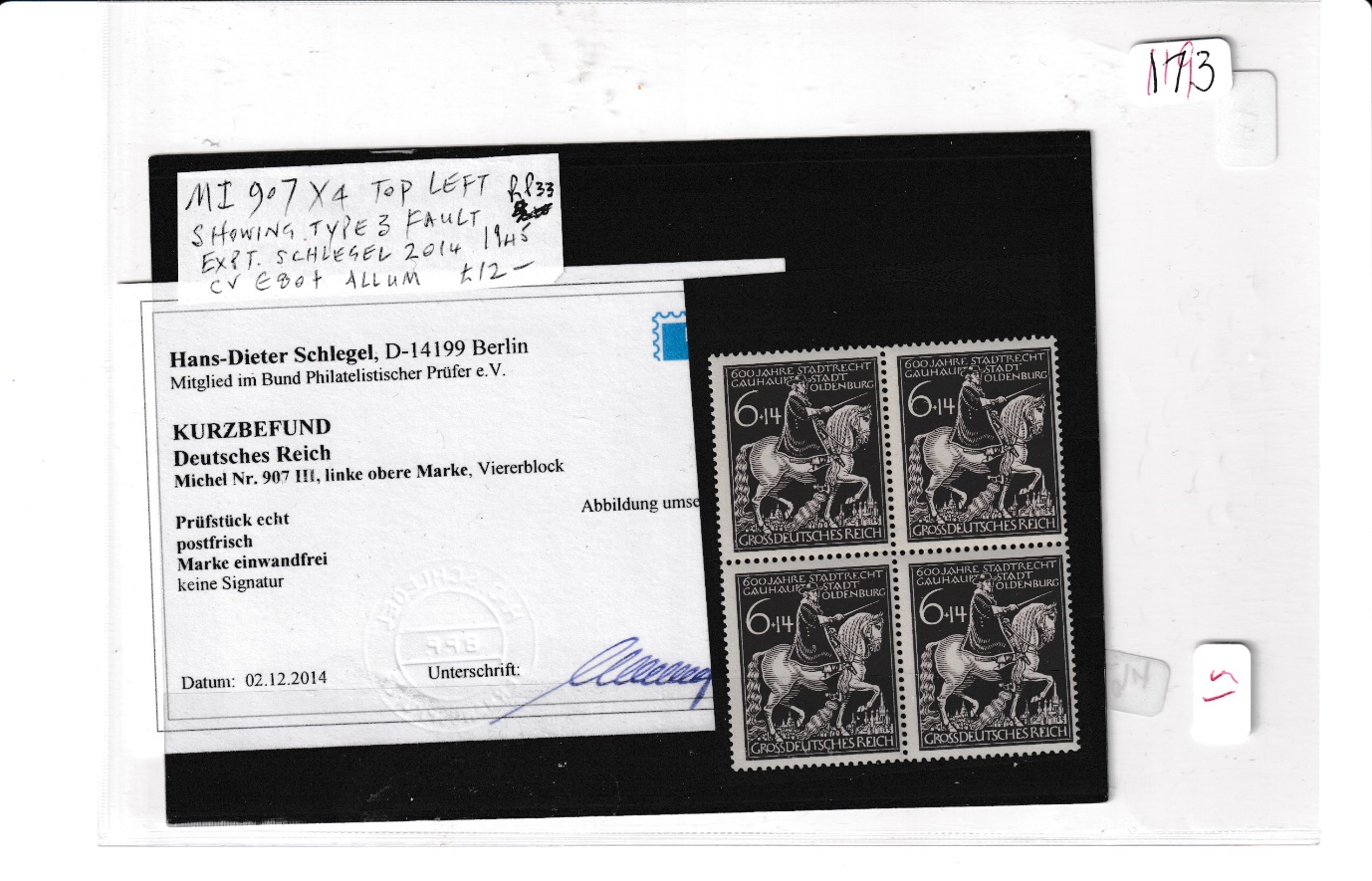 309-51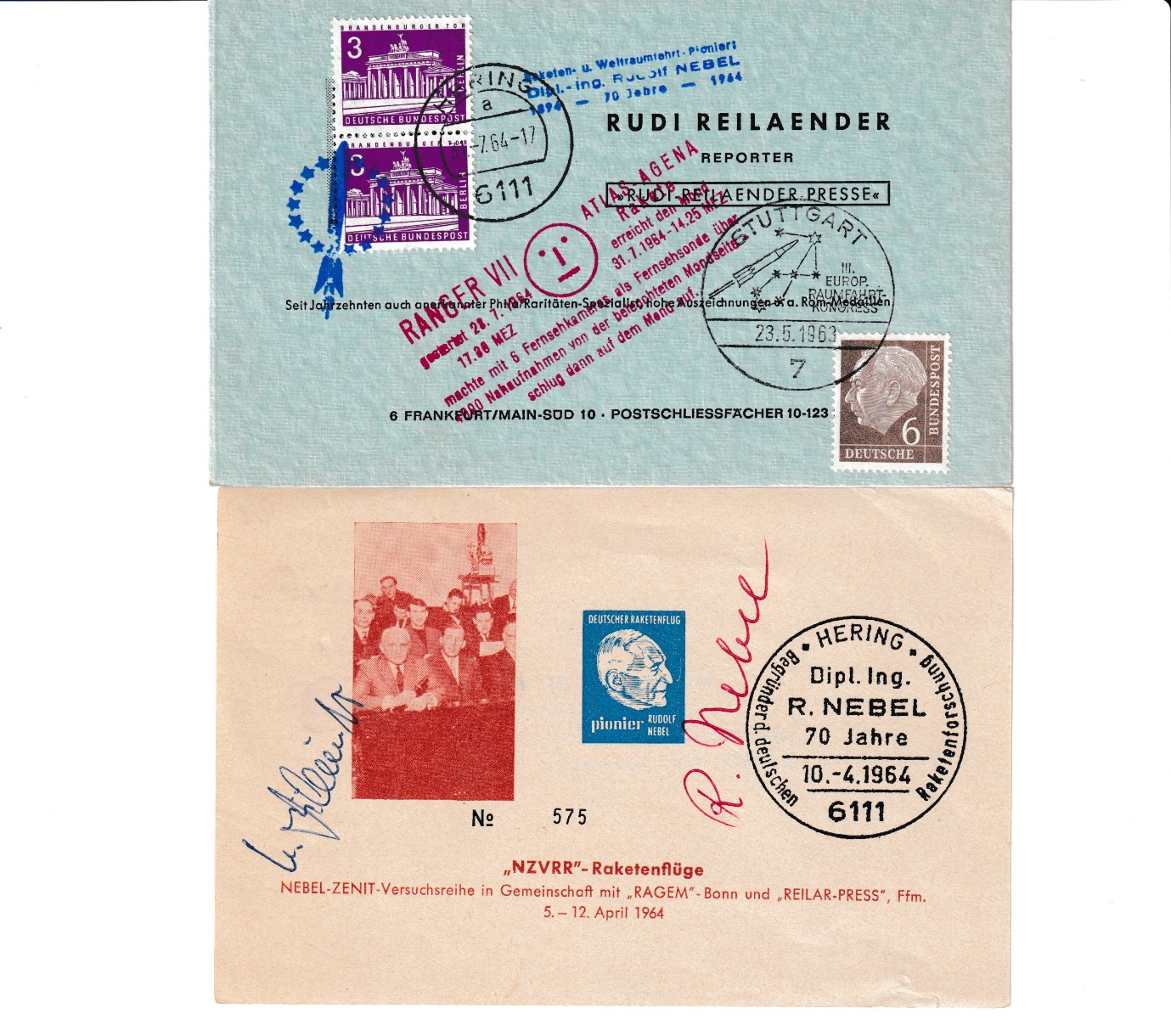 309-57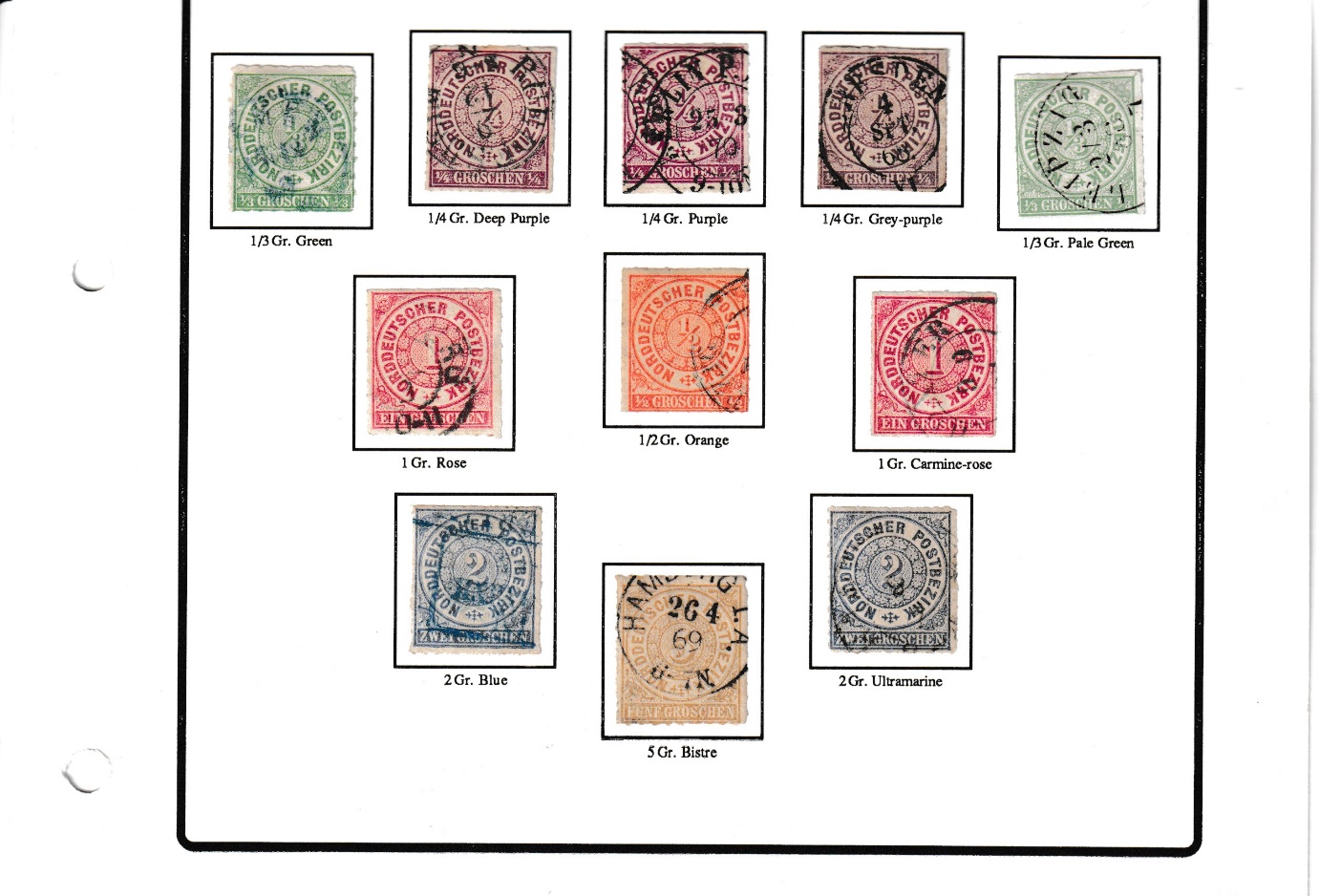 309-60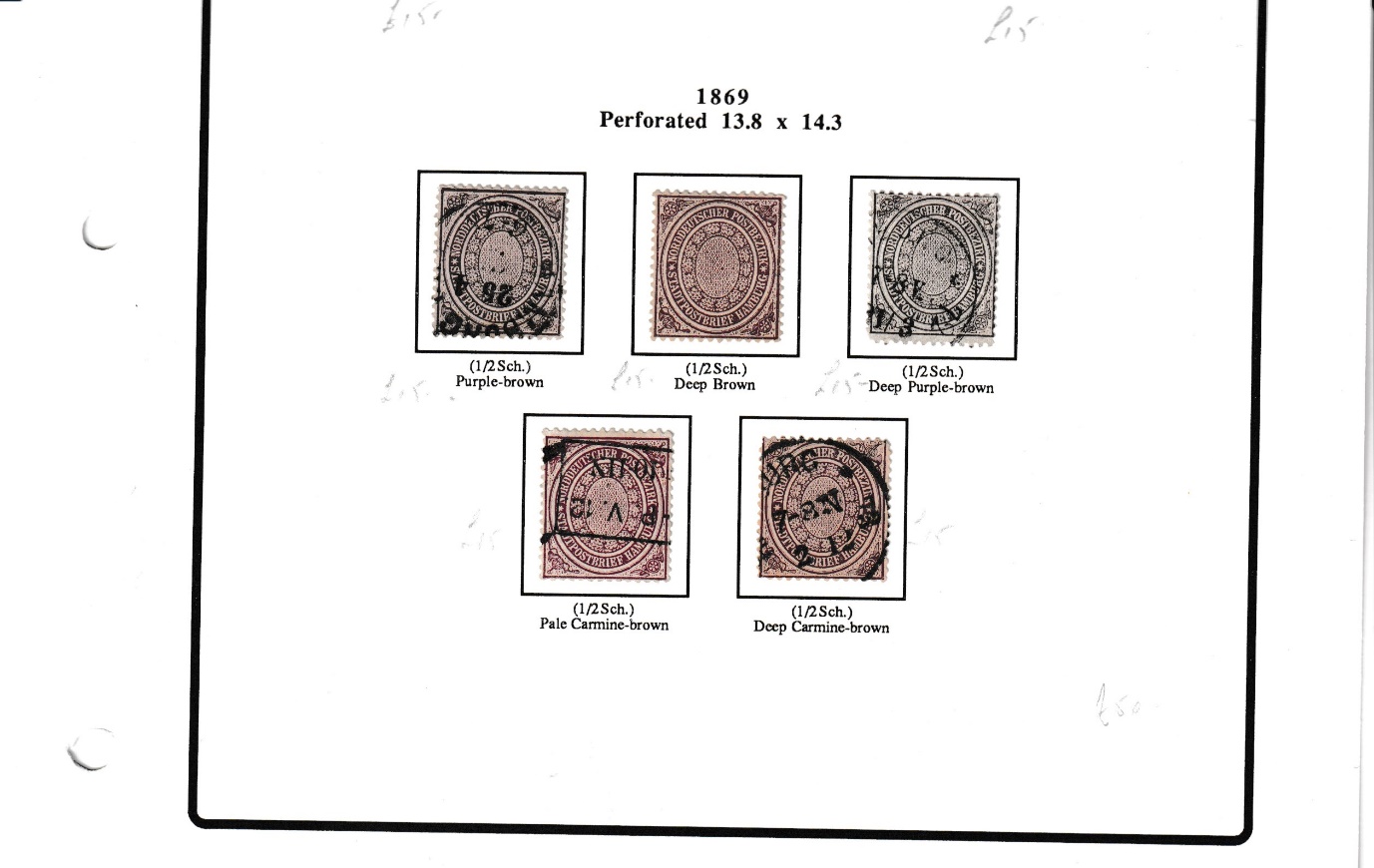 309-64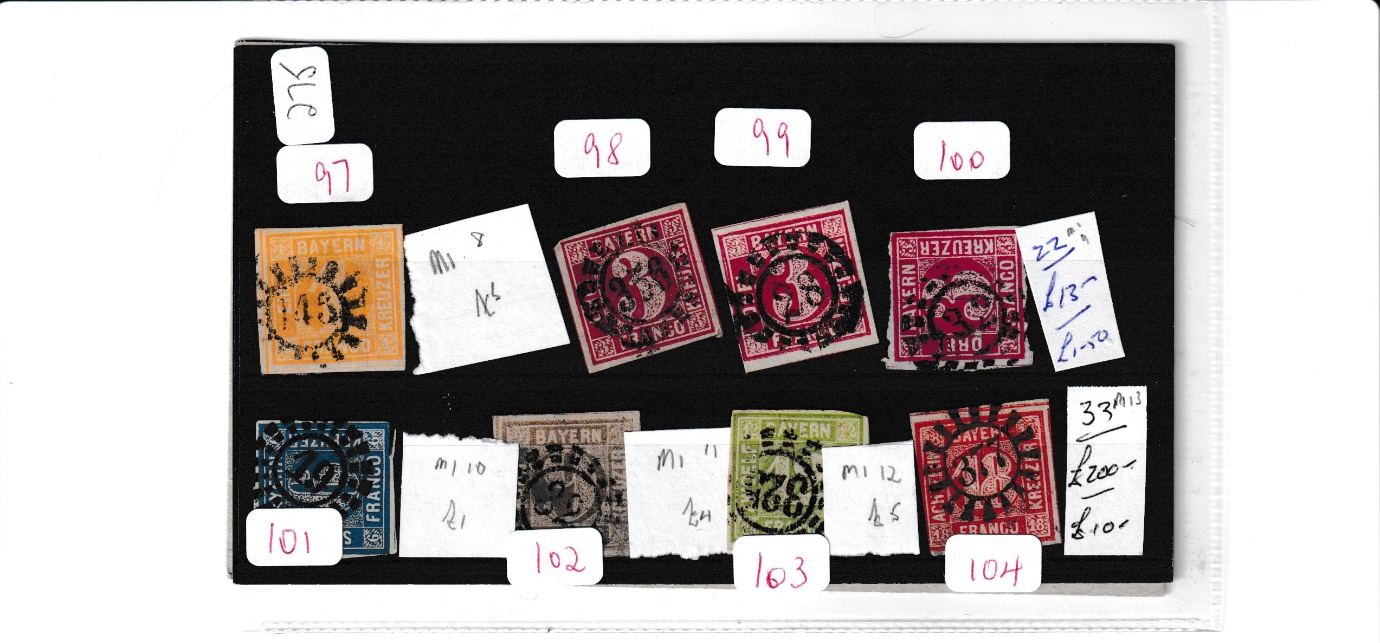 309-97-104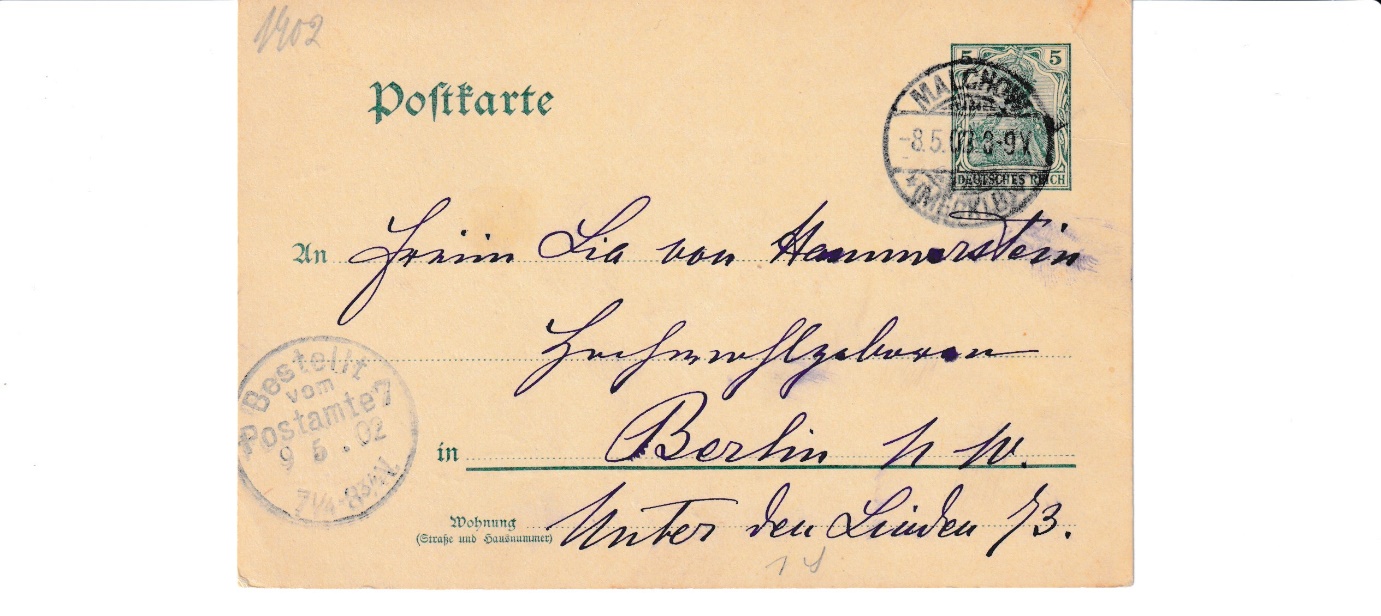 309-70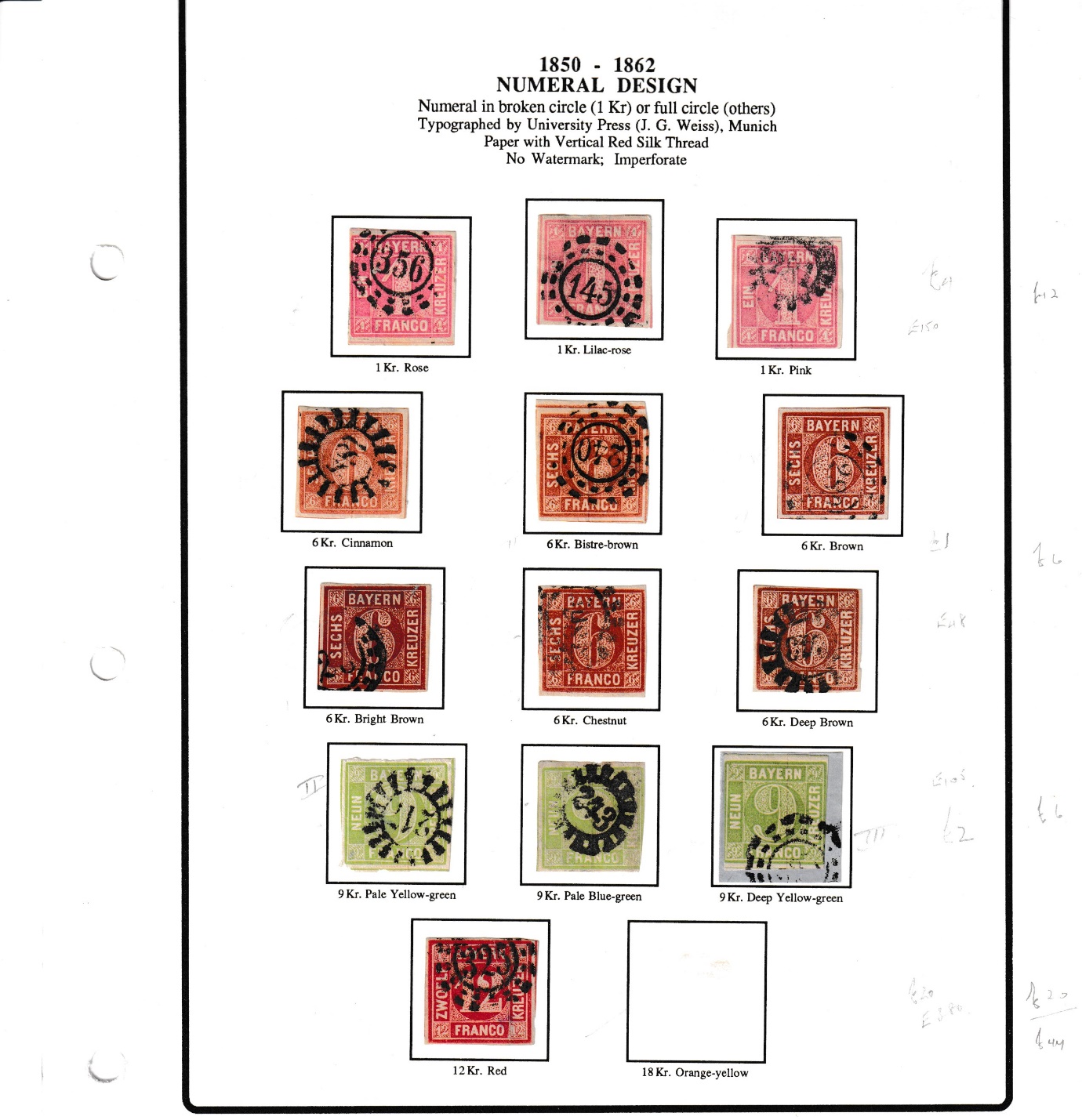 309-95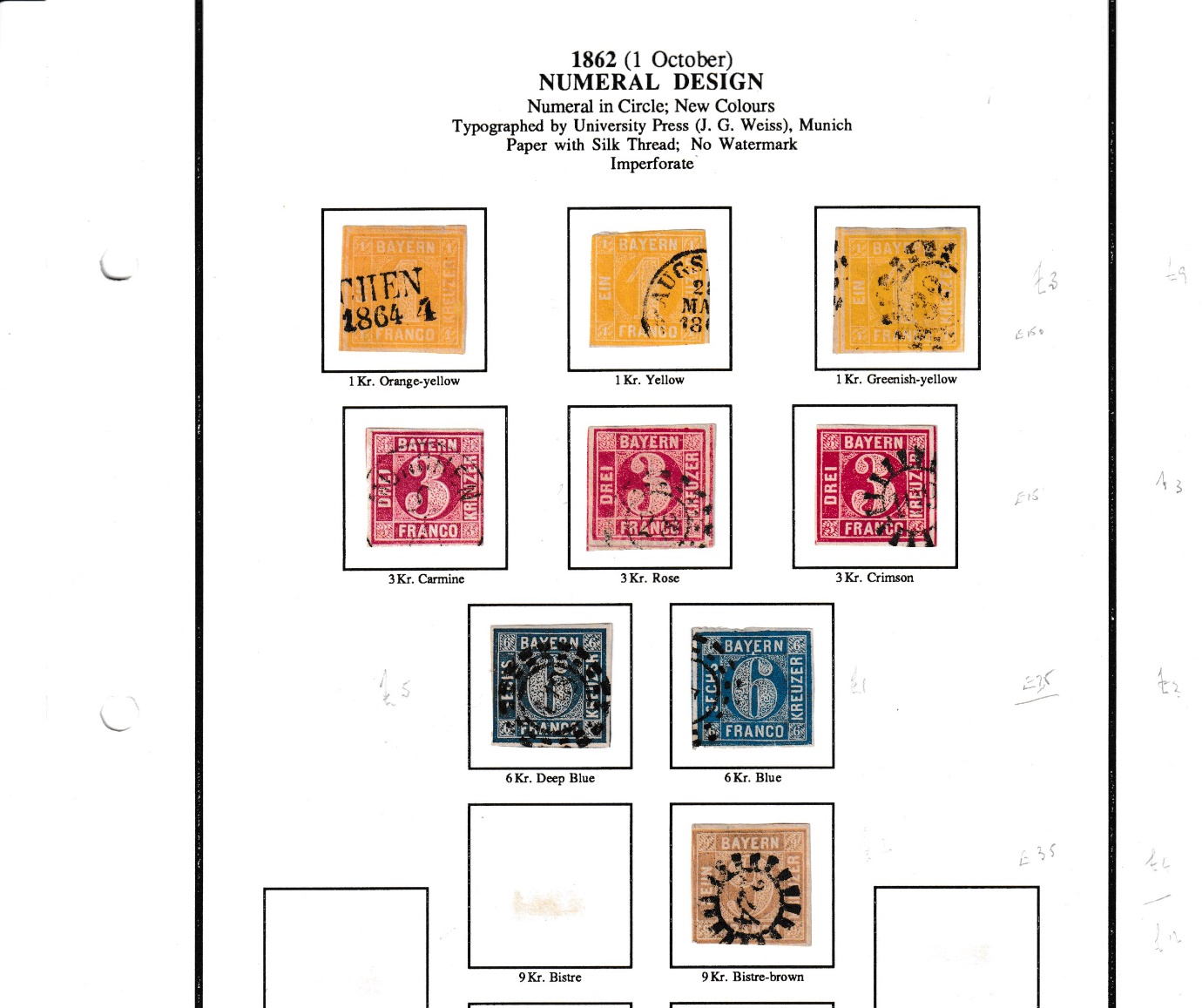 309-96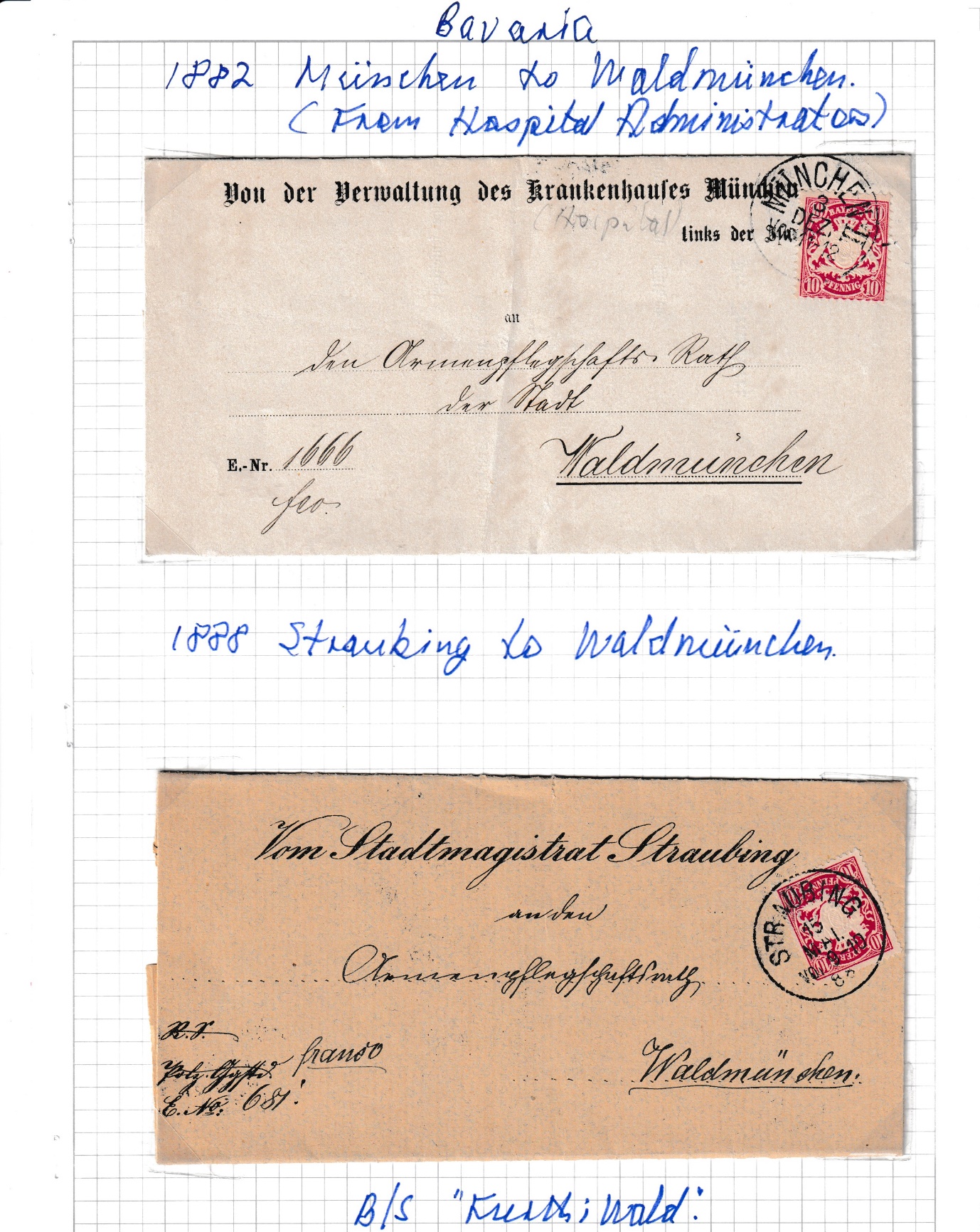 309-109-10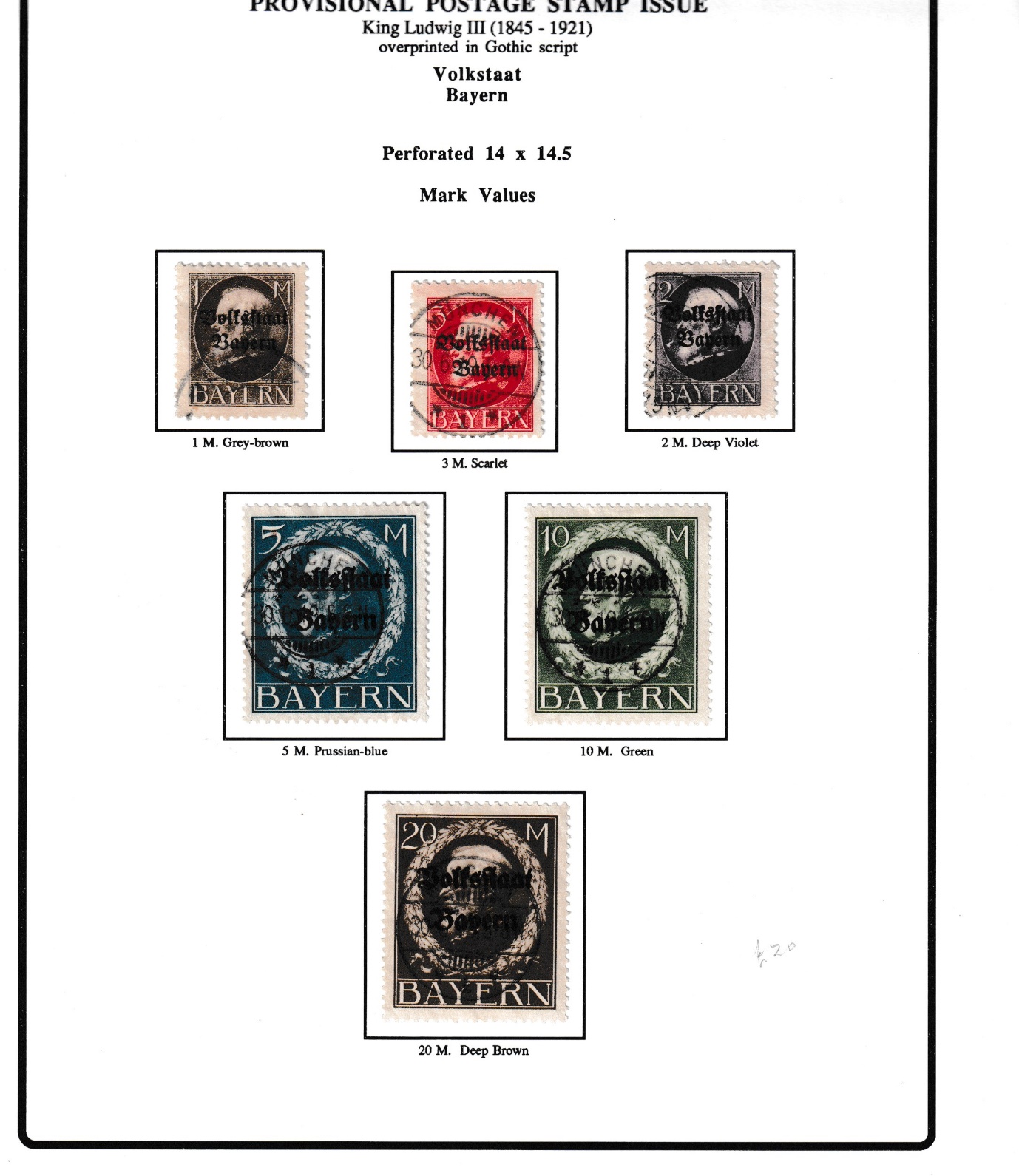 309-117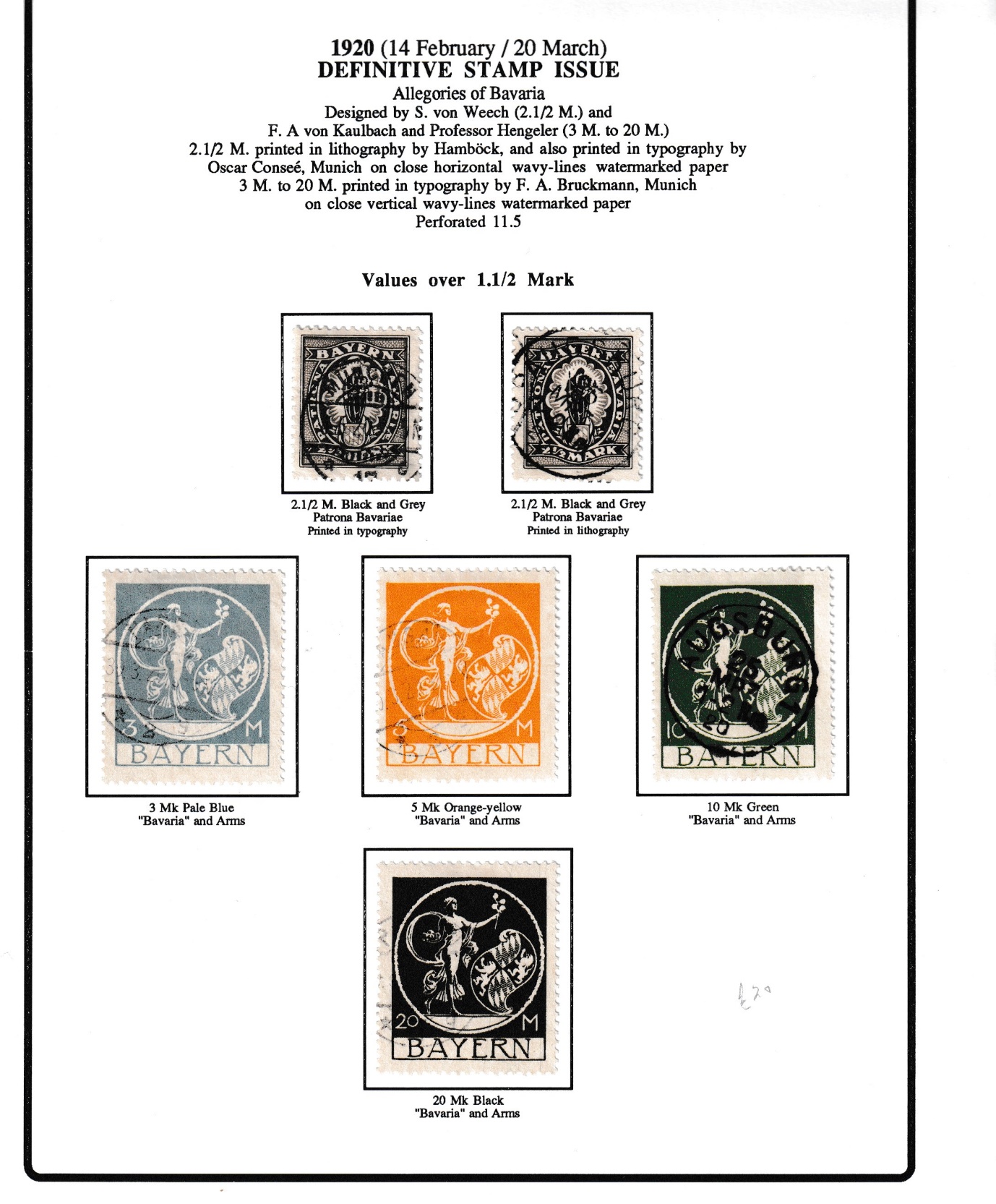 309-118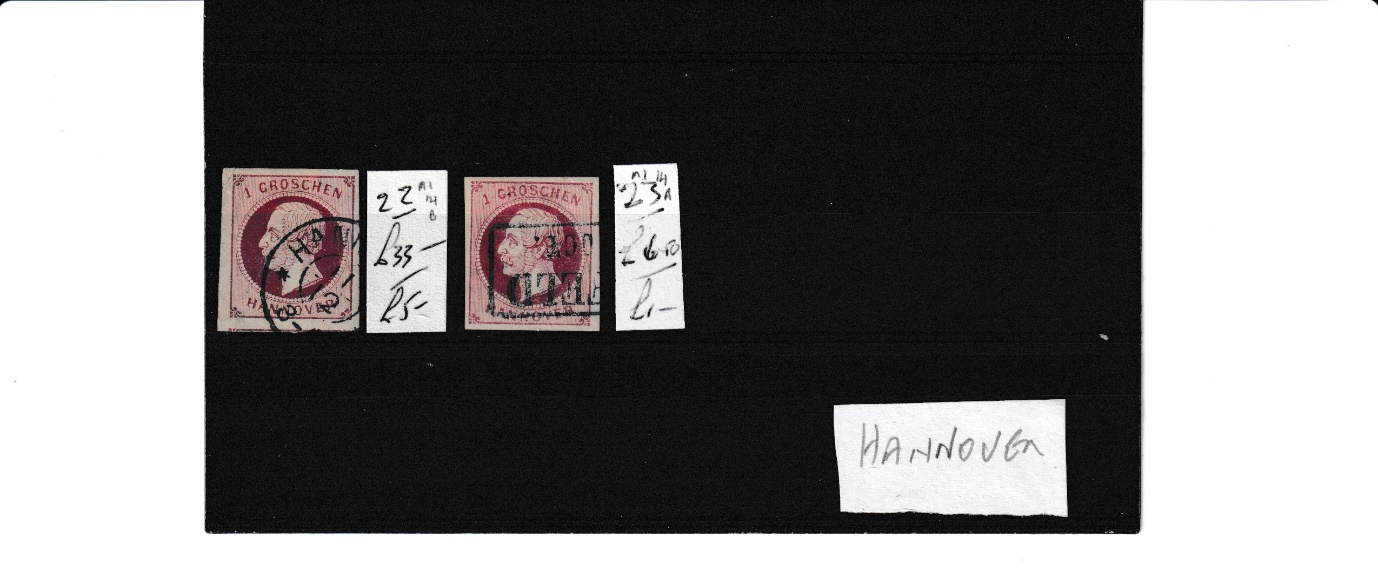 309-134-5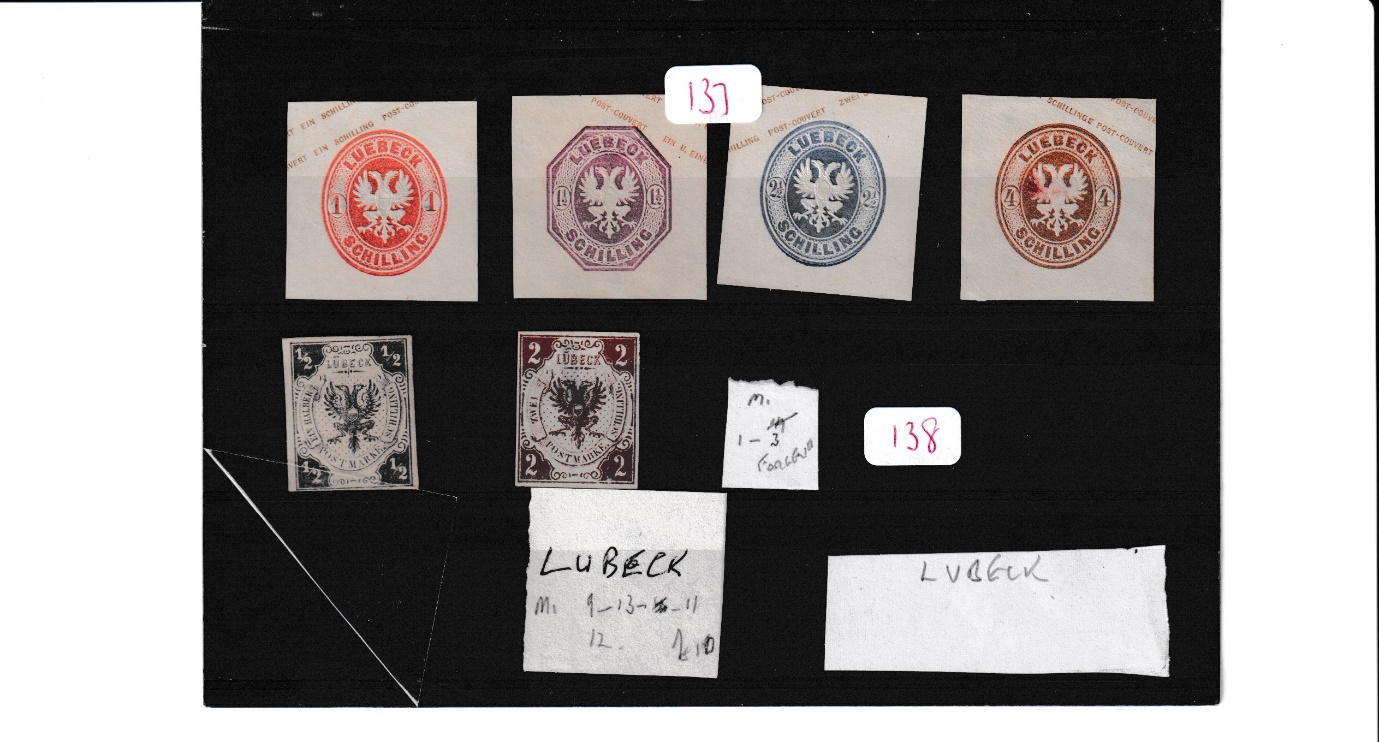 309-137-8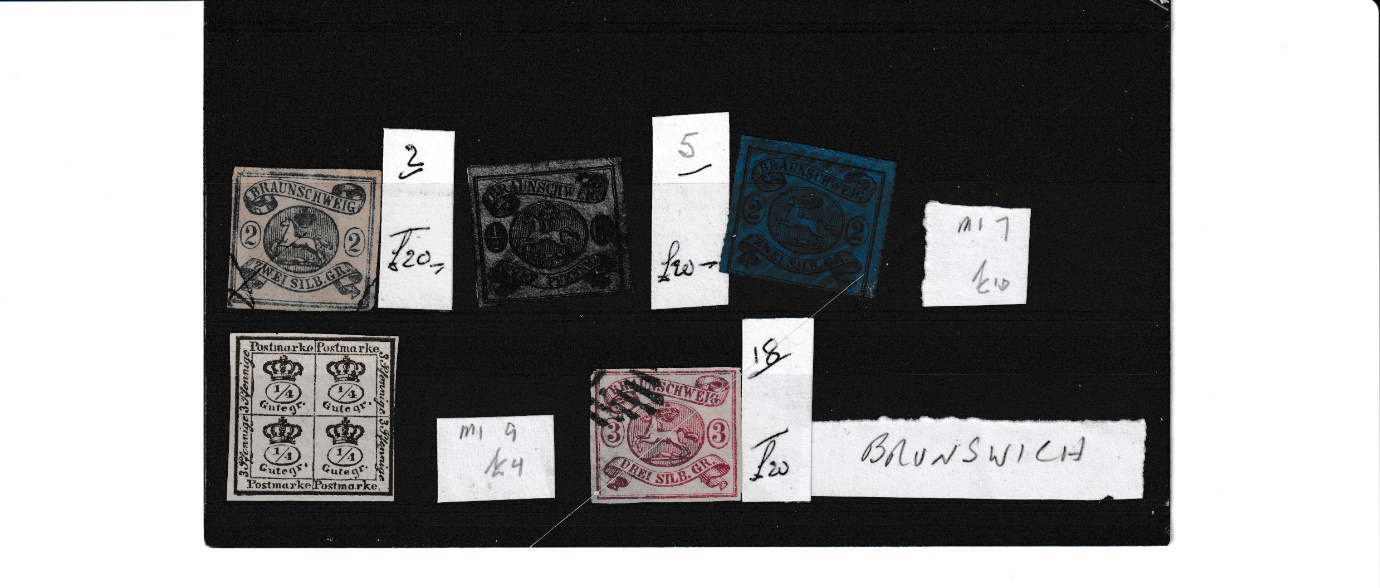 309-140-4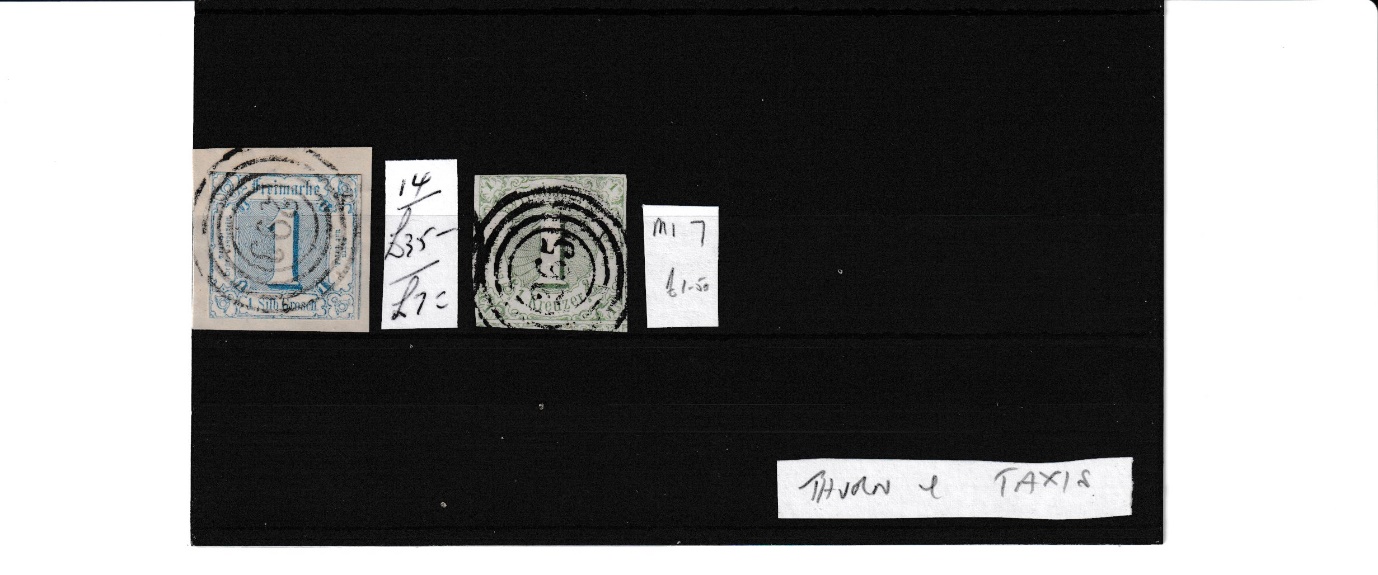 309-146-7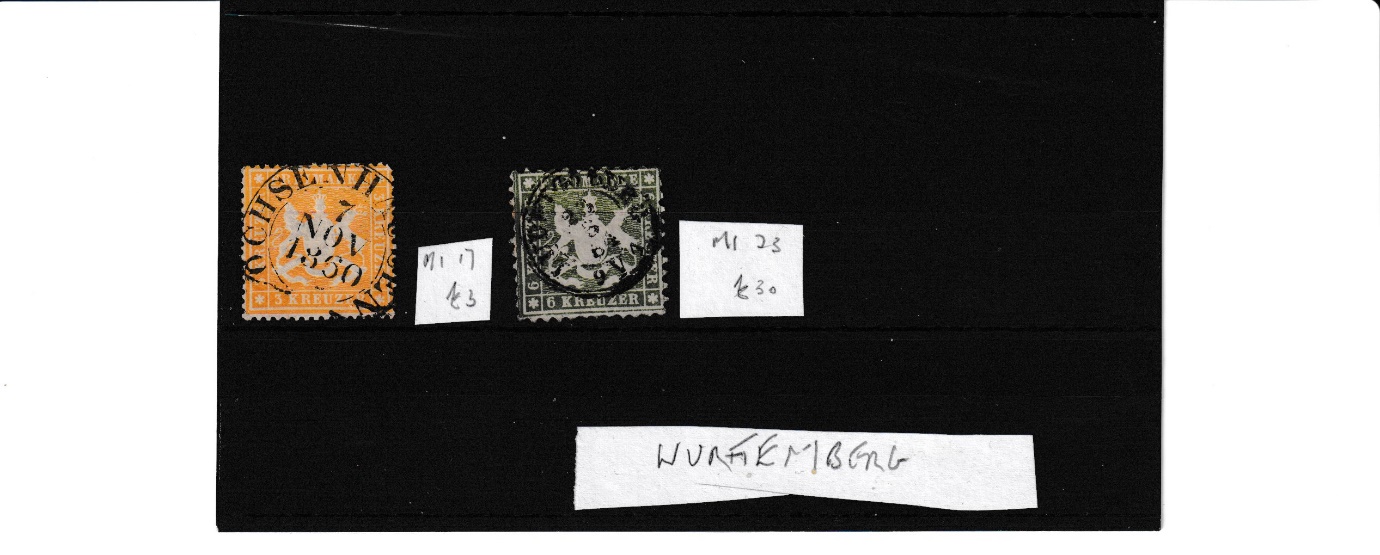 309-150-3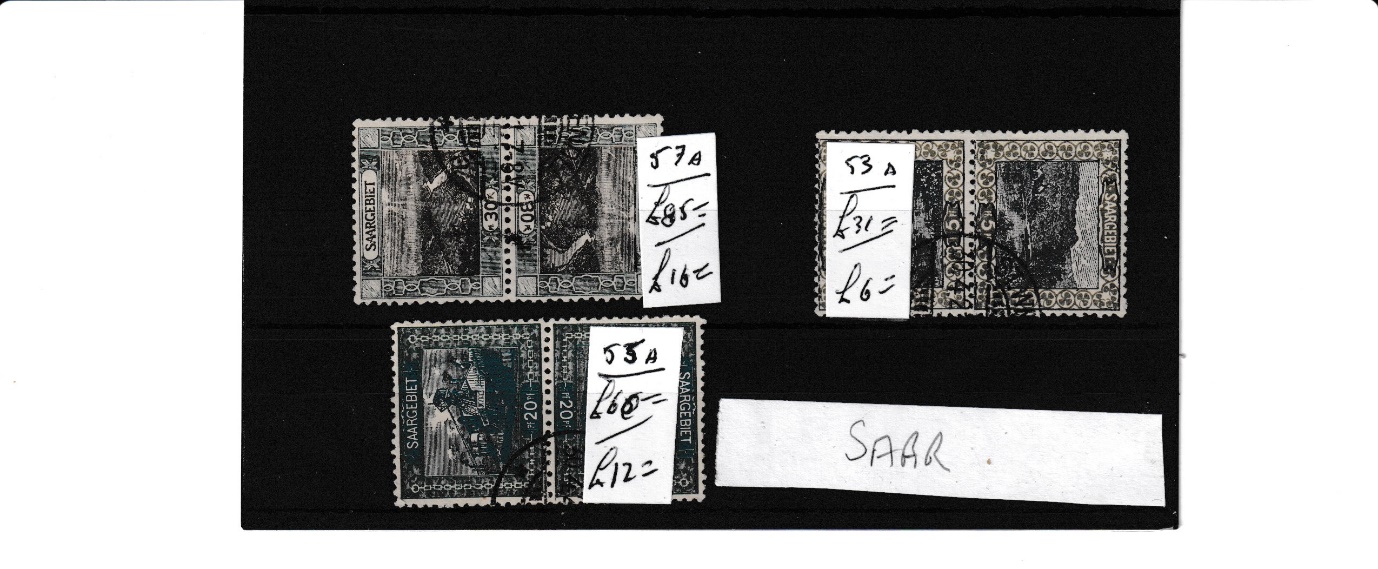 309-165-7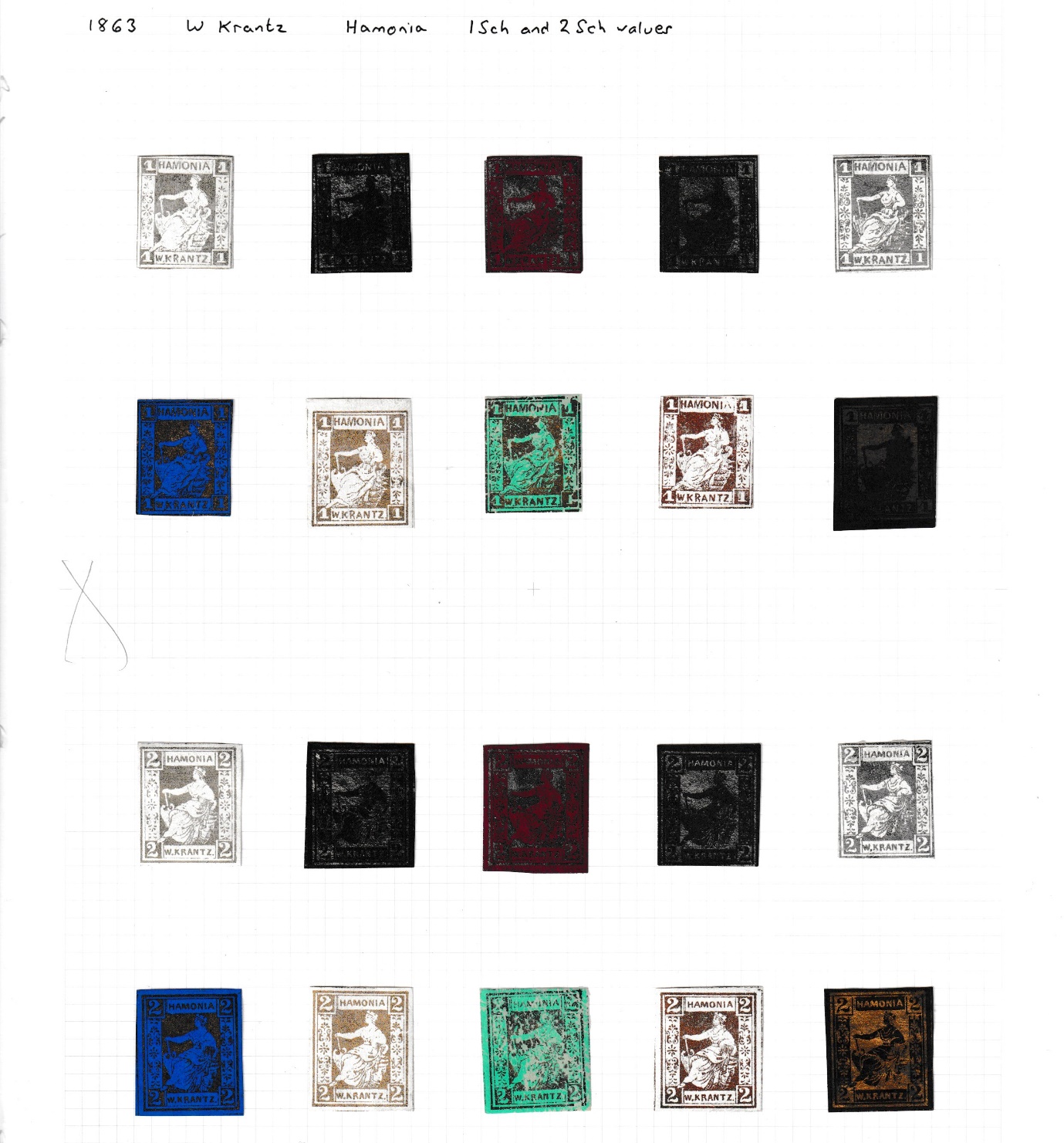 309-161-2